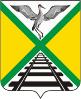 СОВЕТ МУНИЦИПАЛЬНОГО РАЙОНА«ЗАБАЙКАЛЬСКИЙ РАЙОН»РЕШЕНИЕп.г.т. Забайкальск  26 апреля  2013 года                                                                            № 49О внесении дополнений в Положение о Контрольно-ревизионной комиссии муниципального района «Забайкальский район» Забайкальского края,   утвержденное решением Совета муниципального района "Забайкальский район"                                                                  от 5 апреля 2013 года № 46В соответствии с пунктом 3 статьи 14 Федерального закона от 12.01.1996 года  № 7-ФЗ "О некоммерческих организациях", на основании статьи 26 Устава  муниципального района «Забайкальский район»  Совет муниципального района «Забайкальский район» решил:1. Внести дополнения в Положение о Контрольно-ревизионной комиссии муниципального района «Забайкальский район» Забайкальского края, утвержденное решением Совета муниципального района "Забайкальский район" от 5 апреля 2013 года № 46:	1.1. В пункте 1.5. после слова "является" дополнить словами "муниципальным казенным";	1.2. Пункт 1.5. дополнить абзацем следующего содержания:	Имущество Контрольно-ревизионной комиссии муниципального района «Забайкальский район» Забайкальского края является муниципальной собственностью муниципального района "Забайкальский район".2. Опубликовать официально настоящее решение в официальном вестнике «Забайкальское обозрение».Глава муниципального района «Забайкальский район»                                                          С.К.Васильев